12. sınıf 2. dönem 1. yazılı sınav- Örnek.01:  

S.1) 

limitinin değeri kaçtır? (10p)

S.2) 

yukarıdaki şekilde  f(x) = 4x3 + 2  fonksiyonunun grafiği verilmiştir. B noktası grafik üzerinde değişken bir noktadır. OAB dik üçgenin alanı en çok kaç br 2 dir? (10p) 

S.3)  (10p) 


S.4) 

Yukarıdaki şekilde, türevinin grafiği verilen  y = f(x)  fonksiyonu için aşağıdaki yargılardan doğru veya yalnış olanları "D" veya "Y" yazarak belirtiniz. (10p) 
(....)  (-2,0) aralığında f(x) fonksiyonunun çukurluk yönü yukarıya doğrudur. (konveks) 
(....)  f(2) > f(5/2) 
(....)  f(x) in x = 3 de yerel minimumu vardır. 
(....)  f(x) in x = -2 de yerel minimumu vardır. 

S.5)  (10p) 


S.6)  (10p) 


S.7)  (10p)


S.8) 

Yukarıdaki şekilde  y = f(x)  fonksiyonuna  A(4,3)  noktasında çizilen teğeti verilmiştir. 
   h(x) =   f(x)   ise  h'(4) kaçtır? (10p)
                 x

S.9)  y = x2 - 1  ve  y = ax2 eğrilerinin kesim noktalarından çizilen teğetlerin birbirine dik olması için a kaç olmalıdır? (10p)  
 
S.10)  y = x2  fonksiyonuna  A(1,1)  noktasından çizilen normal doğru, eğriyi başka bir B noktasında kesiyor. B noktasının ordinatı kaçtır? (10p) 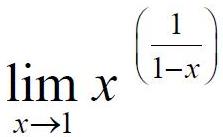 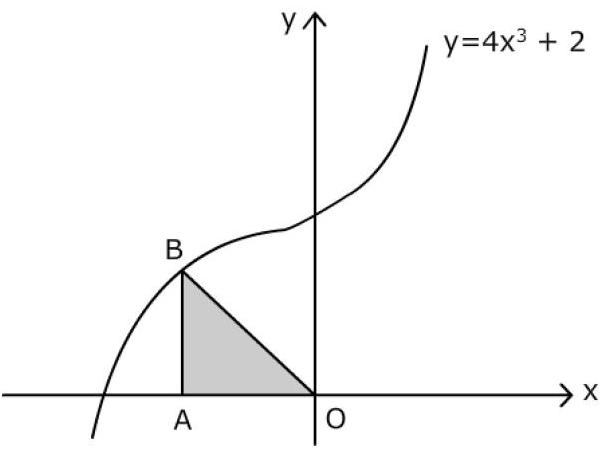 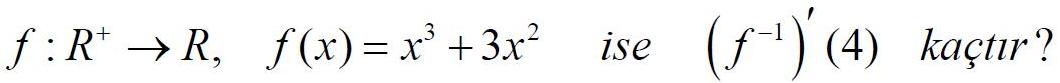 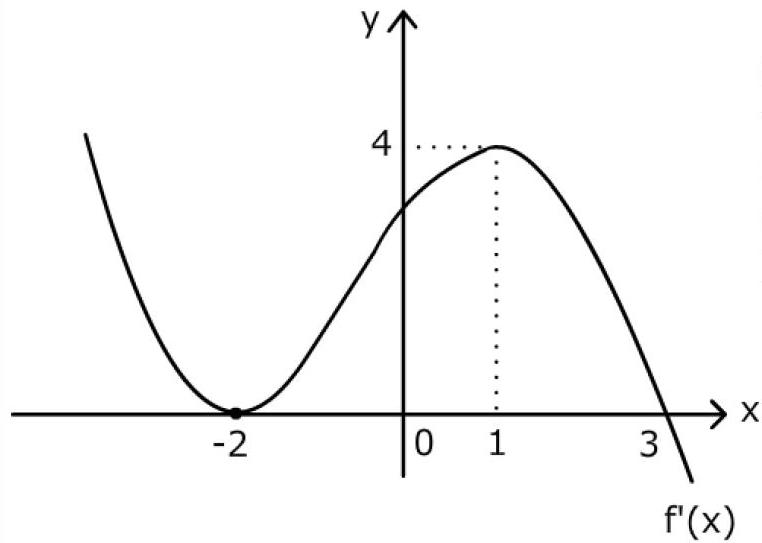 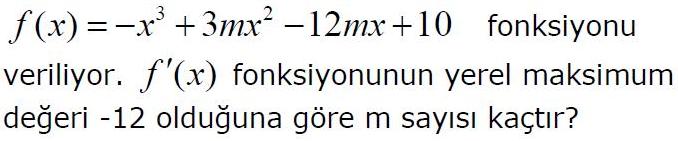 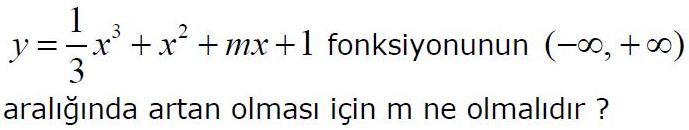 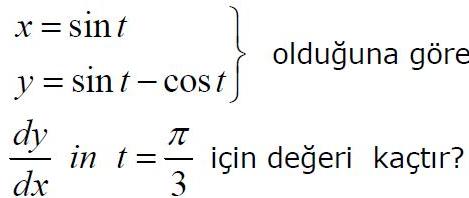 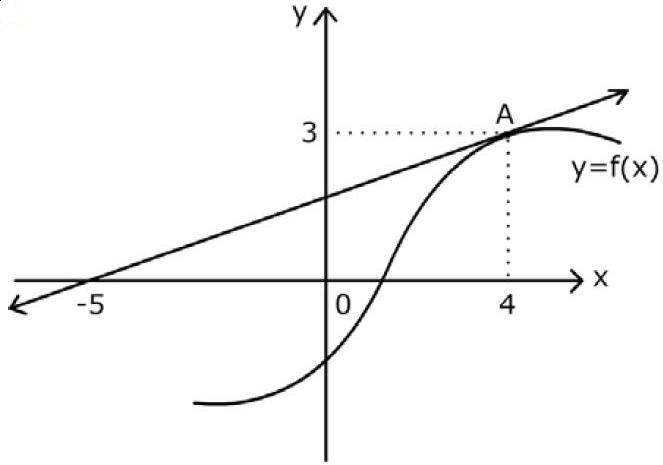 